Разработка и проведение дистанционного совещания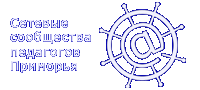 Из опыта работы РМО: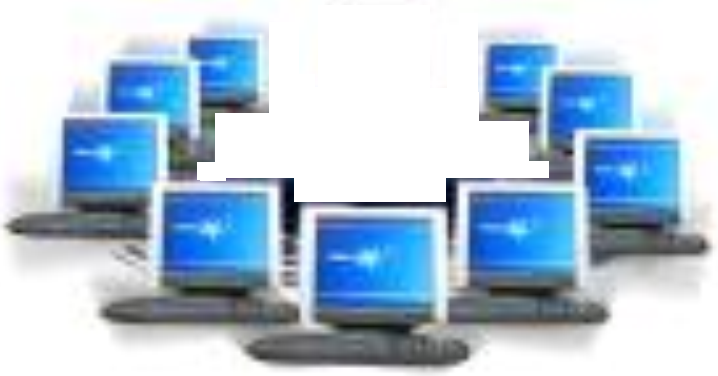 Дистанционное совещание учителей информатики и ИКТ«Наша новая школа»Руководитель РМО: Демченко Т.Ю, учитель информатики 2009-2010 УЧЕБНЫЙ ГОДПредисловие В текущем десятилетии, следуя общемировой тенденции, в российской системе образования все большую роль начинает играть направление дистанционного общения, обучения. В первую очередь активизации этого процесса способствует развитие Интернета1 и web-технологий, предоставивших новые возможности в развитии данной формы. Резко возросший за последние годы спрос на подобного рода образовательные услуги диктуется, очевидно, реалиями современной жизни: все большему количеству специалистов необходимо в жестких условиях цейтнота времени получить, во-первых, ту или иную специализированную помощь, и, во-вторых, определенный багаж дополнительных знаний. Наиболее актуальным направлением в области разработки дистанционного совещания сейчас являются ИКТ - технологии, которые подразумевают использование широких возможностей Интернет - технологий и последних достижений в области мультимедиа1. Интернет обеспечивает доступ к учебно-методическими материалами, а также интерактивное взаимодействие между участниками совещания, гарантирует постоянный контакт с ведущим совещания. ОбоснованиеПроведение совещания посредством Интернета можно определить как комплекс программно-технических средств, методик и организационных мероприятий, которые позволяют обеспечить доставку образовательной информации участникам совещания посредством сети. Если рассматривать современные тенденции в области дистанционного проведения совещаний, в первую очередь необходимо отметить глобальный масштаб внедрения компьютерных и сетевых технологий в учебный процесс. Кроме того, характерно изменение образовательной парадигмы. «Оффлайн совещание» предполагает асинхронные действия. В данном случае, участники используют заранее подготовленные материалы — презентации, флэш-презентации, видеоролики, выполняют подготовленные задания. Вопросы в этом случае можно задавать по электронной почте1 или в конференции1, форуме1. Цель дистанционного совещания: Повышение эффективности проведения районных методических совещаний и выработки групповых управленческих решений;• Подвести  участников совещаний к более высокой производительности труда;• Научить принимать на совещаниях решения высокого качества, добиваясь их поддержки со стороны всех участников;• Практически отработать предложенные методики.Дистанционная форма проведения совещания районного методического объединения является более продуктивной, чем традиционная. Имеет отличительные позитивные стороны:  Независимость от транспортировки участников совещания к месту проведения; Возможность проведения в свободное от уроков время;Осмысление педагогами предложенных тем и выдвижение индивидуальных конструктивных мнений вне зависимости от временных границ;Использование всеми педагогами РМО информационно –коммуникационных технологий;Вариативность интерактивными режимами работы (on-line и off-line).Технология проведенияПодготовка к дистанционному совещаниюРуководитель РМО заранее раздает темы сообщений членам методического объединения согласно направлениям президентской инициативы «Наша новая школа» с целью разработки педагогической стратегии РМО:Система здоровьесберегающих технологий;Переход учителей к новым образовательным стандартам;Система поддержки талантливых.РегистрацияЧтобы принять участие в дистанционном совещании, надо зарегистрироваться, для этого прислать ведущему совещания (руководитель РМО) по электронной почте заявку в установленной форме: За день до назначенного дистанционного совещания все докладчики по электронной почте передают руководителю РМО (ведущему совещания) свои сообщения. Ведущий совещания готовит проект совещания, включая все доклады выступающих. Доклады и выступленияЗарегистрированные участники совещания в течение всего срока его проведения получают от ведущего с помощью электронной почты  доклады, выступления и другие материалы. Устанавливается время для прочтения материала и внесения изменений в проект совещания.Очное обсуждение. Если в образовательном учреждении несколько педагогов по данному предмету, то они организуют очное обсуждение переданных материалов совещания, и последующую пересылку ведущему их мнений, вопросов и результатов обсуждения полученных материалов, посылают вопросы их авторам, формулируют свои предложения по обсуждаемым проблемам. Дистанционное обсуждение.Ведущий совещания включает присланные от зарегистрированных участников отклики, вопросы, выступления в рассылку сообщений, организует обсуждение проблематики. Оперативное получение актуальных материалов.Дистанционная форма проведения совещания особенно важна для районного методического объединения в рамках разработки плана работы РМО, где обсуждаются инициативы президента «Наша новая школа» и проводится корректировка работы текущего учебного года. Принимая участие в совещании, педагоги получают возможность приобрести свежие материалы для своей работы в электронном варианте. Результаты совещанияДистанционное совещание завершает рефлексивное осознание обсуждаемых материалов. Результаты совещания отражаются в проекте  при планировании будущих мероприятиях РМО. Учителя информатики обсудили доклады учителей по направлениям президентской инициативе «Наша новая школа» и составили альтернативный план работы на 2010-2011 учебный год:Приложение Роль учителя информатики в рамках проекта «Наша новая школа»Обновление образовательных стандартовИзучение,  использование обновленных образовательных стандартов, включающие три группы требований: требования к структуре образовательных программ, требования к условиям реализации образовательных программ и требования к результатам их освоения. Формы проведения: семинары, практикумы.Система поддержки талантливых детейОрганизация различных кружков, слетов, летних и зимних школ, конференций, семинаров и других мероприятий, для выявления одаренной молодежи и поддержки сформировавшийся потенциал одаренности.Расширение  системы олимпиад и конкурсов школьников, практики дополнительного образования, различного рода ученических конференций и семинаров, отработка механизмов учета индивидуальных достижений обучающихся (ученические портфолио).Издание и распространение современной учебной литературы, распространение электронных образовательных ресурсов, участие в  дистанционных технологиях образования с использованием различных сервисов сети Интернет, создание цифровых хранилищ лучших российских музеев, научных архивов и библиотек.Формы проведения: организация системы работы по выявлению одаренных детей; проведение различных мероприятий для поддержки потенциала одаренности на уровне школы, района; создание электронных банков данных по различных темам.Развитие учительского потенциалаЭффективные способы работы лучших учителей должны находить распространение в системе подготовки, переподготовки и повышения квалификации педагогических кадров.Для постоянного повышения квалификации педагогов учитель информатики может организовать проведение различных практикумов, семинаров для педагогов по изучению использования  ИКТ технологий в деятельности учителя.В ходе реализации таких программ должны использоваться современные информационные технологии.Формы проведения: организация сохранности передового опыта в электронном виде, распространение педагогического опыта через семинары, конференции, различные творческие работы педагогов; организация различных курсов по изучению новых компьютерных программ.Здоровье школьниковОрганизация кабинета информатики, отвечающей требованиям, предъявляемым СаНПиН, Правилами пожарной безопасностиИзучение вопросов безопасной работы в кабинете информатики с учениками.ГлоссарийИнтерне́т (произносится как [интэрнэ́т]; англ. Internet, сокр. от Interconnected Networks — объединённые сети; сленг. ине́т, нет) — глобальная телекоммуникационная сеть информационных и вычислительных ресурсов. Служит физической основой для Всемирной паутины. Часто упоминается как Всемирная сеть, Глобальная сеть, либо просто Сеть.  (источник - http://ru.wikipedia.org/wiki/Интернет)Мультимедиа (англ . multimedia от лат. multum - много и media, medium - средоточие; средства), электронный носитель информации, включающий несколько ее видов (текст, изображение, анимация и пр.). (источник - http://tolks.ru/?base=40347)информационно-коммуникационные технологии (ИКТ) (источник - http://emag.iis.ru/arc/infosoc/emag.nsf/BPA/bce6d4452de1cad0c3256c4d005253d0)Электронная почта (electronic mail) - передача документов или сообщений между компьютерами посредством прямых связей, телекоммуникаций или спутниковой связи. Как правило, в системе электронной почты имеется центральный компьютер - "почтовый ящик", связанный через модемы и обычные телефонные линии с подчиненными персональными компьютерами или другими компьютерными терминалами. Каждому абоненту присваивается личный номер его почтового ящика - адрес, по которому посылаются сообщения и хранятся в центральном компьютере. Абонент, желающий отправить сообщение другому абоненту, посылает сообщение со своего компьютера в почтовый ящик центрального компьютера, ссылаясь на номер почтового ящика адресата. При последующем обращении получателя к системе, он информируется о наличии сообщения в его почтовом ящике, которое он может считать на свой компьютер. (источник - http://www.advesti.ru/glossary/desk/1276)Форум предлагает набор разделов для обсуждения. Работа форума заключается в создании пользователями тем в разделах и последующим обсуждением внутри этих тем. Отдельно взятая тема, по сути, представляет собой тематическую гостевую книгу. (источник - http://ru.wikipedia.org/wiki/Веб-форум)Телеконференция - это электронная газета, состоящая целиком из объявлений ее подписчиков (электронная доска объявлений). (источник - http://pmi.ulstu.ru/new_project/telecommunication/tele.html)Skype Limited — люксембургская компания, разработчик программного обеспечения. Наиболее известна как разработчик программы голосовой связи по сети интернет «Skype». (источник - http://ru.wikipedia.org/wiki/Skype_Limited)Наименование ОУФИО учителяТема сообщенияИмеются приложения  (электронные документы, презентации)да/нет